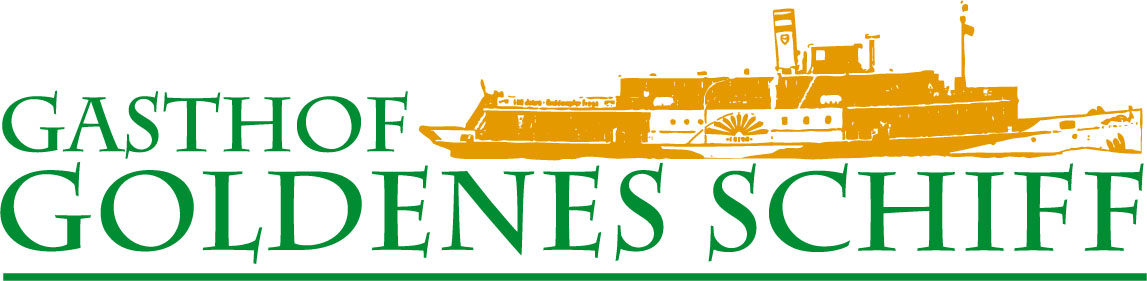 Wir beziehen unsere Produkte ausschließlichvon heimischen Betrieben aus der Region.Unsere Partner sind…Fleisch…			…Firma Höllerschmid, Walkersdorf & Firma Artner, MauternJauerlinger Rind…		…Familie Sommer,  Hof - Maria LaachFische…			…Fischzucht Bründlmühle - Familie Muschel, GroßreinprechtsKäse…			…Biokäserei Berger, Mühldorf & Käsemacher, HeidenreichsteinEier…				…Familie Grießler, KilbKartoffel & Zwiebel…	…Firma Ehn, PerzendorfMilch & Joghurt…		…Waldviertler Bauernmilch, WaidhofenAceto Balsamico…		…Firma Pecoraro, KlosterneuburgGemüse, Kräuter & Obst…	…Firma Unfried, Krems & aus dem eigenen GartenUnsere Speisen enthalten Allergene.Sollten Sie Allergien oder Unverträglichkeiten haben, wenden Sie sich bitte an unsere Mitarbeiter.A – Gluten		B – Krebstiere			C – EierD – Fisch		E – Erdnuss			F – SojaG – Milch		H – Schalenfrüchte		L – SellerieM – Senf		N – Sesam			P – LupineR – Weichtiere	O – SulfiteTraditionelle Genießer kommen bei uns auf Ihre Kosten. Im Service bemüht sich Hausherr Paul & sein Team um Ihr Wohlbefinden und in der Küche Chefin Eva mit Ihrer Crew um Ihre Gaumenfreuden.Angenehme Stunden & guten Appetit wünschen IhnenFamilie Reiböck&das Team des „Goldenen Schiff´s“